Vocabulary: Cell Structure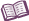 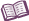 VocabularyCell membrane – a double-layered membrane that surrounds the cell. Also called the plasma membrane, it regulates what enters and leaves the cell.Cell wall – the rigid, porous outer layer of a plant cell.Centriole – a bundle of microtubules that helps organize the movement of chromosomes during cell division.Chloroplast – an organelle that converts the radiant energy of the Sun into chemical energy through the process of photosynthesis.Cytoplasm – everything between the nuclear membrane and the cell membrane.The cytoplasm includes a jelly-like substance called cytosol along with all of the organelles, molecules, and other structures found in this region.Endoplasmic reticulum – a network of passageways in which chemical compounds are manufactured, processed, and transported. Golgi apparatus – a stack of membranes that collects, modifies, and packages chemical compounds.  Lysosome – a small sac, or vesicle, that contains digestive chemicals.Mitochondria – organelles that, using oxygen, convert nutrients into energy that can be used by the cell.Nuclear membrane – a double-layered membrane that surrounds the nucleus.Nucleolus – a small body in the nucleus where ribosomes are synthesized.Nucleus – a round body in the cell that contains DNA and regulates gene expression.Organelle – a cell structure that performs a specific function.Plastid – small structure that can store food (leucoplast) or pigment (chromoplast).Ribosome – tiny structure where proteins are synthesized.Vacuole – a type of vesicle that stores water, nutrients, and other chemicals. The large vacuole found in plant cells helps the cells maintain their shape.Vesicle – small, sac-like package of nutrients, proteins, or water created by the Golgi apparatus. Types of vesicles include vacuoles and lysosomes.